WOJEWÓDZKI KONKURS PRZEDMIOTOWY 
Z MATEMATYKI    dla uczniów szkół podstawowych w roku szkolnym 2021/2022	etap wojewódzki - SCHEMAT OCENIANIA	Zadanie nr 15  (7 pkt)W trójkącie prostokątnym ABC kąt przy wierzchołku A jest prosty, a kąt przy wierzchołku B ma miarę 30º. Na boku AB tego trójkąta obrano punkt D tak, że miara kąta CDA jest równa 60º, a odcinek AD ma długość 6. Oblicz pole powierzchni trójkąta ABC.Rozwiązanie: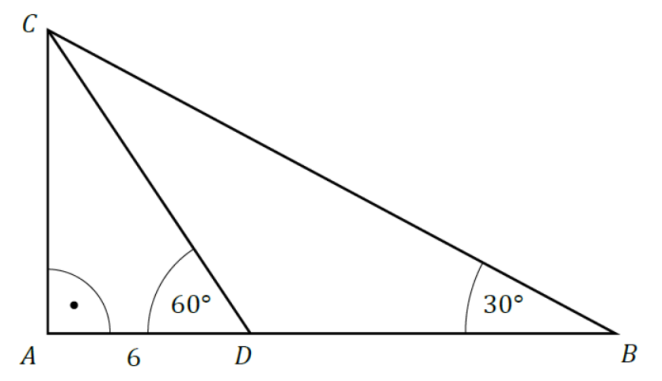 Kąt ACD ma miarę 30º, a więc w trójkącie ADC  i I sposób: Kąt CDB  ma miarę 120º, a więc kąt BCD ma miarę 30º. II sposób: Kąt ACB ma miarę 60º, a więc kąt DCB ma miarę 30º.Ponieważ w trójkącie DBC dwa kąty mają równe miary, to jest on równoramienny i  Zadanie nr 16    ( 7 pkt )Przekątna trapezu ma długość 8 i tworzy z podstawami tego trapezu kąty 45º. Połowa sumy długości podstaw trapezu jest równa długości jego wysokości. Oblicz pole tego trapezu.Rozwiązanie: 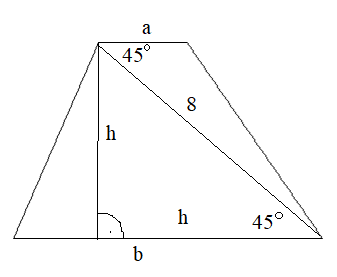    stąd    lub           Zapisujemy zależność wynikającą z treści zadania   czyli Obliczamy pole   lub     Zadanie nr 17     ( 7 pkt )Dana jest liczba dwucyfrowa, w której cyfra jedności jest większa od cyfry dziesiątek. Liczba ta przy dzieleniu przez sumę swoich cyfr daje iloraz 4 i resztę 3. Przy dzieleniu przez różnicę cyfr daje iloraz 15 i resztę 2. Jaka to liczba?Rozwiązanie:x – cyfra dziesiąteky – cyfra jedności10x + y – szukana liczba Szukaną liczbą jest 47.UWAGA: Jeżeli układ równań rozwiązany jest z usterką, przyznajemy za rozwiązanie układu 1 pkt. Nie przyznajemy wówczas punktu za odpowiedź.Zadanie nr 18    ( 6 pkt )W dwóch pudełkach znajdują się czerwone i białe kule. W pierwszym jest 15 kul, w tym 5 białych. W drugim pudełku jest 25 kul, w tym 18 czerwonych. Do obu pudełek dokładamy jeszcze 16 białych kul. Oblicz, po ile kul należy dołożyć do każdego z pudełek, aby prawdopodobieństwo wylosowania białej kuli z każdego z nich było takie samo.Rozwiązanie:Wprowadzamy oznaczenia:   x - liczba białych kul dołożonych do I pudełka       16-x  - liczba białych kul dołożonych do II pudełkaI pudełko    15+x  kul, w tym  5+x  białychII pudełko   25+16-x  kul, w tym 7+16-x  białychUkładamy równanie                =     	stąd    (5+x)(41-x)=(15+x)(23-x)  205-5x+41x-x²=345-15x+23x-x²czyli 28x=140, a więc x=5        16-5=11Do I pudełka dokładamy 5 kul, do II 11 kul.x – ilość białych kul dołożonych do I pudełka   y – ilość białych kul dołożonych do II pudełkaDo I pudełka dokładamy 5 kul, do II 11 kul.Zadanie nr 19  ( 8 pkt )Oblicz pole powierzchni i objętość czworościanu foremnego o krawędzi długości 3c. Rozwiązanie: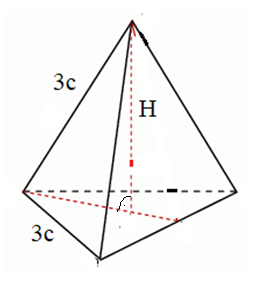 Wysokość podstawy , obliczamy wysokości podstawy   Aby obliczyć wysokość czworościanu H, zapisujemy twierdzenie PitagorasaUWAGA:Za każde poprawne rozwiązanie inne niż w schemacie oceniania przyznajemy maksymalną liczbę punktów.Nr zadania12345678910111213    14    14Poprawna odpowiedźBDCDECDCABEAEFPLiczba punktów333333333333333Rysunek 1 pktObliczenie kąta ACD 30º1 pktObliczenie kąta DCB 30º1 pktPodanie długości 1 pktPodanie długości 1 pktZauważenie, że trójkąt DBC jest równoramienny i podanie 1 pktObliczenie pola trójkąta ABC1 pktRysunek z zaznaczoną przekątną i kątami 45º1 pktNarysowanie wysokości i zauważenie, że trójkąt jest prostokątny równoramienny1 pktObliczenie wysokości (1 pkt za metodę)2 pktZapisanie zależności między wysokością i sumą długości podstaw1 pktObliczenie pola powierzchni (1 pkt za poprawną metodę)2pktOznaczenie cyfry dziesiątek i cyfry jedności 1 pktZapisanie szukanej liczby w postaci 10x + y1 pktZapisanie pierwszego równania1 pktZapisanie drugiego równania1 pktRozwiązanie układu równań2 pktPodanie odpowiedzi: szukana liczba to 47.1 pktZapisanie liczby kul i liczby białych kul w każdym z pudełek po dołożeniu białych kul2 pktUłożenie równania1 pktZastosowanie własności proporcji1 pktRozwiązanie równania x=51 pktOdpowiedź: do I pudełka dokładamy 5 kul, do II 11 kul1 pktWprowadzenie oznaczeń1 pktZapisanie układu równań2 pktZastosowanie własności proporcji1 pktRozwiązanie układu równań x=5, y=111 pktOdpowiedź 1 pktRysunek 1 pktObliczenie pola powierzchni czworościanu (1 pkt za wzór na pole trójkąta równobocznego)2 pktObliczenie wysokości podstawy1 pktPoprawne zapisanie twierdzenia Pitagorasa1 pktObliczenie wysokości czworościanu1 pktObliczenie objętości czworościanu (1 pkt za poprawną metodę)2 pkt